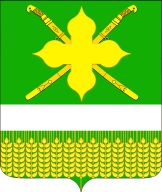 АДМИНИСТРАЦИЯ КИРПИЛЬСКОГО СЕЛЬСКОГО ПОСЕЛЕНИЯ УСТЬ-ЛАБИНСКОГО РАЙОНАП О С Т А Н О В Л Е Н И Е07.11.2022 г.                                                                                         			№ 129станица КирпильскаяОб утверждении положения о порядке ведения реестра муниципальных служащих администрации Кирпильского сельского поселения Усть-Лабинского районаВ соответствии с Федеральным законом от 2 марта 2007 года N 25-ФЗ "О муниципальной службе в Российской Федерации", Законом Краснодарского края от 8 июня 2007 года N 1244-КЗ "О муниципальной службе в Краснодарском крае", Законом Краснодарского края от 8 июня 2007 года N 1243-КЗ "О реестре муниципальных должностей и реестре должностей муниципальной службы в Краснодарском крае", с целью установления единого порядка ведения реестров муниципальных служащих постановляю:1. Утвердить положение о порядке ведения реестра муниципальных служащих администрации Кирпильского сельского поселения Усть-Лабинского района (приложение к постановлению).2. Ведущему специалисту общего отдела администрации Кирпильского сельского поселения Усть-Лабинского района (Кравченко), обеспечить ведение реестров муниципальных служащих.3. Общему отделу администрации Кирпильского сельского поселения Усть-Лабинского района (Кравченко) обнародовать настоящее постановление и разместить на официальном сайте администрации Кирпильского сельского поселения Усть-Лабинского района в сети Интернет.4. Контроль за выполнением настоящего постановления оставляю за собой.5. Настоящее постановление вступает в силу со дня его официального обнародования.Исполняющий обязанности главыКирпильского сельского поселенияУсть-Лабинского района							М.Н.ГарнадеровПРИЛОЖЕНИЕ УТВЕРЖДЕНО постановлением администрации Кирпильского сельского поселенияУсть-Лабинского районаот 07.11.2022 г. № 129Положениео порядке ведения реестра муниципальных служащихадминистрации Кирпильского сельского поселения Усть-Лабинского района1. Общие положения1.1. Положение о порядке ведения реестра муниципальных служащих администрации Кирпильского сельского поселения Усть-Лабинского района (далее - Положение) разработано в соответствии с Федеральным законом от 2 марта 2007 года N 25-ФЗ "О муниципальной службе в Российской Федерации", Законом Краснодарского края от 8 июня 2007 года N 1244-КЗ "О муниципальной службе в Краснодарском крае" и устанавливает правила формирования и ведения реестра муниципальных служащих (далее - Реестр) в администрации Кирпильского сельского поселения Усть-Лабинского района.1.2. Реестр муниципальных служащих администрации Кирпильского сельского поселения Усть-Лабинского района  - сводный перечень сведений о муниципальных служащих, замещающих должности муниципальной службы в администрации Кирпильского сельского поселения Усть-Лабинского района.1.3. Цели ведения Реестра - организация учета прохождения муниципальной службы, совершенствование работы по подбору и расстановке кадров, использование кадрового потенциала муниципальной службы администрации Кирпильского сельского поселения Усть-Лабинского района.1.4. Совокупность сведений, внесенных в Реестр, относится к конфиденциальной информации ограниченного распространения. Их обработка, передача, распространение и хранение осуществляются в соответствии с законодательством Российской Федерации.2. Структура Реестра2.1. Сведения, содержащиеся в Реестре, являются основанием для проведения анализа кадрового состава, выработки предложений и рекомендаций по совершенствованию работы с кадрами, формирования резерва кадров для замещения должностей муниципальной службы.2.2. Реестр ведется с учетом группы должностей муниципальной службы в соответствии с Законом Краснодарского края от 8 июня 2007 года N 1243-КЗ "О реестре муниципальных должностей и реестре должностей муниципальной службы в Краснодарском крае":2.2.1. высшие должности муниципальной службы;2.2.2. главные должности муниципальной службы;2.2.3. ведущие должности муниципальной службы;2.2.4. старшие должности муниципальной службы;2.2.5. младшие должности муниципальной службы.2.3. В Реестре содержатся следующие сведения о муниципальном служащем (далее - сведения для ведения Реестра):2.3.1. фамилия, имя, отчество;2.3.2. дата и место рождения;2.3.3. замещаемая должность муниципальной службы;2.3.4. о присвоении классного чина;2.3.5. стаж муниципальной службы;2.3.6. уровень профессионального образования, название образовательного учреждения, год окончания;2.3.7. специальность, квалификация по диплому, ученая степень, ученое звание;2.3.8. дополнительное образование (повышение квалификации, переподготовка);2.3.9. дата прохождения аттестации и результаты аттестации;2.3.10. нахождение в резерве (с указанием должности, вида резерва, даты зачисления в резерв).3. Формирование и ведение реестра муниципальных служащих3.1. Формирование и ведение сводного Реестра муниципальных служащих осуществляется общим отделом администрации Кирпильского сельского поселения Усть-Лабинского района3.2. Общий отдел администрации Кирпильского сельского поселения Усть-Лабинского района  хранит Реестр на бумажном носителе, по состоянию на 30 июня и 31 декабря, с учетом изменений и дополнений, внесенных в Реестр в течение календарного года.3.4. Реестр хранится на электронных носителях с обеспечением защиты от несанкционированного доступа и копирования.3.5. Изменения, связанные с прохождением муниципальной службы муниципальными служащими (прием, увольнение, перемещение, изменение персональных данных муниципальных служащих), вносятся в Реестр на основании личного дела.3.6. Ведение Реестра включает в себя:3.6.1. ввод новых данных в Реестре и корректировку имеющихся;3.6.2. архивирование данных, удаляемых из Реестра;3.6.3. формирование выписок из Реестра, в соответствии с запросами лиц и организаций, имеющих доступ к запрашиваемой информации.3.7. Внесение в Реестр сведений о муниципальном служащем осуществляется не позднее пяти дней со дня поступления гражданина на муниципальную службу.3.8. Сбор и внесение в Реестр сведений о политической и религиозной принадлежности, о частной жизни муниципальных служащих запрещаются.3.9. Основанием для включения в Реестр является назначение гражданина на должность муниципальной службы.3.10. Основаниями для исключения сведений о муниципальном служащем из Реестра являются:3.10.1. увольнение;3.10.2. назначение на выборную муниципальную должность;3.10.3. назначение (перевод) на должность, не являющуюся должностью муниципальной службы;3.10.4. смерть (гибель);3.10.5. признание лица безвестно отсутствующим или умершим решением суда, вступившим в законную силу.Муниципальный служащий, уволенный с муниципальной службы, исключается из реестра муниципальных служащих в день увольнения.В случае смерти (гибели) муниципального служащего либо признания муниципального служащего безвестно отсутствующим или объявления его умершим решением суда, вступившим в законную силу, муниципальный служащий исключается из реестра муниципальных служащих в день, следующий за днем смерти (гибели) или днем вступления в законную силу решения суда.3.11. Реестр на бумажном носителе составляется ежегодно, по состоянию на 30 июня и 31 декабря, с учетом изменений и дополнений, внесенных в Реестр в течение предыдущего календарного года.3.12. Передача сведений из Реестра третьей стороне не допускается без письменного согласия муниципального служащего, за исключением случаев, установленных федеральным законодательством.Передача сведений из Реестра третьей стороне осуществляется с соблюдением требований по защите информации, содержащей персональные данные, установленных Трудовым кодексом Российской Федерации, Федеральным законом от 27 июля 2006 года N 152-ФЗ "О персональных данных" и иными нормативными правовыми актами.3.13. Получение, обработка, хранение, передача персональных данных муниципальных служащих, в том числе их хранение на электронных носителях с защитой от несанкционированного доступа и копирования, при ведении Реестра муниципальных служащих осуществляются в соответствии с требованиями, установленными федеральными законами и иными нормативными правовыми актами Российской Федерации в области персональных данных.3.14. В случае если сведения, включаемые в Реестр, отнесены к сведениям, составляющим государственную тайну, их получение, обработка, хранение и передача осуществляются в соответствии с законодательством Российской Федерации о государственной тайне.4. Ответственность4.1. Глава администрации Кирпильского сельского поселения Усть-Лабинского района и ведущий специалист общего отдела администрации Кирпильского сельского поселения Усть-Лабинского района несут дисциплинарную и иную предусмотренную законодательством ответственность за несоблюдение требований законодательства по защите информации при обработке персональных данных.Исполняющий обязанности главыКирпильского сельского поселенияУсть-Лабинского района							М.Н.Гарнадеров